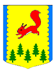 КРАСНОЯРСКИЙ КРАЙПИРОВСКИЙ МУНИЦИПАЛЬНЫЙ ОКРУГПИРОВСКИЙ ОКРУЖНОЙ СОВЕТ ДЕПУТАТОВРЕШЕНИЕ29.06.2022                                      с. Пировское                           № 23-242р О внесении изменений в решение Пировского окружного Совета депутатов от 25.02.2022 № 19-210р «Об утверждении Положения о порядке предоставления жилых помещений специализированного жилищного фонда Пировского муниципального округа»В соответствии со статьями 14, 95, 106 Жилищного кодекса РФ, руководствуясь статьей 16.1 Федерального закона Российской Федерации от 06.10.2003 № 131-ФЗ «Об общих принципах организации местного самоуправления в Российской Федерации», Уставом Пировского муниципального округа Красноярского края, Пировский окружной Совет депутатов РЕШИЛ:1. Внести в решение Пировского окружного Совета депутатов от 25.02.2022 № 19-210р «Об утверждении Положения о порядке предоставления жилых помещений специализированного жилищного фонда Пировского муниципального округа» следующее изменение: 1)	в пункте 2 статьи 2 приложения к решению слова «муниципальным учреждением» заменить словом «организацией»;2) пункт 2 статьи 3 приложения к решению изложить в следующей редакции:«2. Служебные жилые помещения предоставляются:1) работникам краевых государственных и муниципальных учреждений;2) лицам, замещающим муниципальные должности в органах местного самоуправления;3) муниципальным служащим органов местного самоуправления;4) работникам религиозных организаций».2. Контроль за исполнением настоящего Решения возложить на постоянную комиссию по бюджетной, налоговой, экономической политике, земельным, имущественным отношениям и правоохранительной деятельности.3. Решение вступает в силу после официального опубликования в районной газете «Заря».Председатель Пировского окружного Совета депутатов     Глава Пировского      муниципального округа___________Г.И. Костыгина      ___________ А.И. Евсеев